PŘIHLÁŠKA ZA ČLENAKrajské hospodářské komory Karlovarského krajeI.  IDENTIFIKAČNÍ A KONTAKTNÍ ÚDAJEII.  EKONOMICKÉ ÚDAJEIII.  POPIS ČINNOSTI FIRMYIV. ZÁVĚREČNÁ PROHLÁŠENÍ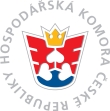 čEstné prohlášení k přihlášce za člena Krajské hospodářské komory Karlovarského krajeSpolečnost :      Statutární zástupce :      Adresa:      Ičo:                          dIč:      Prohlašujeme, že:společnost má příslušné oprávnění k podnikání, je-li zvláštními předpisy stanovenona majetek společnosti nebyl prohlášen konkurz nebo nebylo zahájeno konkurzní nebo vyrovnávací řízení, nebo nebyl návrh na prohlášení konkurzu zamítnut pro nedostatek majetku úpadce nebo není v likvidaci,společnost nemá v evidenci zachyceny daňové nedoplatkystatutární zástupce nebyl pravomocně odsouzen pro trestný čin, jehož skutková podstata souvisí s předmětem podnikání uchazeče, nebo pro trestný čin hospodářský nebo trestný čin proti majetkustatutární zástupce nebyl v posledních třech letech disciplinárně potrestán podle zvláštních předpisů upravujících výkon odborné činnosti, pokud tato činnost souvisí s předmětem veřejné zakázkyspolečnost nemá splatný nedoplatek na pojistném a na penále na veřejné zdravotní pojištění nebo pojistném a na penále na sociální zabezpečení a příspěvku na státní politiku zaměstnanosti V                   dne:        Razítko, podpis: …………...………………………………..název firmy: název firmy: IČ:IČ:DIČ:DIČ:DIČ:ulice, číslo:ulice, číslo:okres:okres:okres:město:město:PSČ:PSČ:PSČ:telefon:telefon:e-maile-maile-mailstatutární zástupce: statutární zástupce: e-mail:e-mail:e-mail:funkce:funkce:telefon:telefon:telefon:fax:fax:www stránky:www stránky:www stránky:banka (pobočka):banka (pobočka):číslo účtu:číslo účtu:číslo účtu:právní forma:   právní forma:   rok založení firmy:rok založení firmy:rok založení firmy:registrace v obchodním rejstříku nebo u živnostenského úřadu:registrace v obchodním rejstříku nebo u živnostenského úřadu:registrace v obchodním rejstříku nebo u živnostenského úřadu:registrace v obchodním rejstříku nebo u živnostenského úřadu:registrace v obchodním rejstříku nebo u živnostenského úřadu:registrace v obchodním rejstříku nebo u živnostenského úřadu:registrace v obchodním rejstříku nebo u živnostenského úřadu:registrace v obchodním rejstříku nebo u živnostenského úřadu:registrace v obchodním rejstříku nebo u živnostenského úřadu:registrace v obchodním rejstříku nebo u živnostenského úřadu:registrace v obchodním rejstříku nebo u živnostenského úřadu:registrace v obchodním rejstříku nebo u živnostenského úřadu:registrace v obchodním rejstříku nebo u živnostenského úřadu:místo:datum:datum:číslo jednací:číslo jednací:číslo jednací:číslo jednací:k přihlášce přiložte kopii výpisu z obchodního rejstříku nebo živnostenského listu (listů)k přihlášce přiložte kopii výpisu z obchodního rejstříku nebo živnostenského listu (listů)k přihlášce přiložte kopii výpisu z obchodního rejstříku nebo živnostenského listu (listů)k přihlášce přiložte kopii výpisu z obchodního rejstříku nebo živnostenského listu (listů)k přihlášce přiložte kopii výpisu z obchodního rejstříku nebo živnostenského listu (listů)k přihlášce přiložte kopii výpisu z obchodního rejstříku nebo živnostenského listu (listů)k přihlášce přiložte kopii výpisu z obchodního rejstříku nebo živnostenského listu (listů)k přihlášce přiložte kopii výpisu z obchodního rejstříku nebo živnostenského listu (listů)k přihlášce přiložte kopii výpisu z obchodního rejstříku nebo živnostenského listu (listů)k přihlášce přiložte kopii výpisu z obchodního rejstříku nebo živnostenského listu (listů)k přihlášce přiložte kopii výpisu z obchodního rejstříku nebo živnostenského listu (listů)k přihlášce přiložte kopii výpisu z obchodního rejstříku nebo živnostenského listu (listů)k přihlášce přiložte kopii výpisu z obchodního rejstříku nebo živnostenského listu (listů)jméno zástupce pro jednání: jméno zástupce pro jednání: jméno zástupce pro jednání: jméno zástupce pro jednání: telefon:telefon:telefon:funkce:funkce:funkce:funkce:e-mail:e-mail:e-mail:další představitelé:další představitelé:další představitelé:další představitelé:další představitelé:další představitelé:další představitelé:další představitelé:další představitelé:další představitelé:další představitelé:další představitelé:další představitelé:jméno:funkce:funkce:telefon/email:telefon/email:telefon/email:     /          /     jméno:funkce:funkce:telefon/email:telefon/email:telefon/email:     /          /     jméno:funkce:funkce:telefon/email:telefon/email:telefon/email:     /          /     počet zaměstnanců      počet zaměstnanců      počet zaměstnanců      základní jmění (Kč)základní jmění (Kč)základní jmění (Kč)základní jmění (Kč)základní jmění (Kč)celkové výnosy (Kč)celkové výnosy (Kč)celkové výnosy (Kč)import (Kč)import (Kč)import (Kč)import (Kč)export (Kč)export (Kč)export (Kč)export (Kč)bez zaměstnancůbez zaměstnancůdo do do do do do do do do do do 1-101-101,5 – 1,5 – 1,5 – 1,5 – 1,5 – 1,5 – 1,5 – 1,5 – 1,5 – 1,5 – 1,5 – 11-2511-2510 –  10 –  10 –  10 –  10 –  10 –  10 –  10 –  10 –  10 –  10 –  26-5026-5050 – 50 – 50 – 50 – 50 – 50 – 50 – 50 – 50 – 50 – 50 – 51-10051-100100 – 100 – 100 – 100 – 100 – 100 – 100 – 100 – 100 – 100 – 100 – 101-250101-2500,3 – 1 mld0,3 – 1 mld0,3 – 1 mld0,3 – 1 mld0,3 – 1 mld0,3 – 1 mld0,3 – 1 mld0,3 – 1 mld0,3 – 1 mld0,3 – 1 mld0,3 – 1 mld251-500251-5001 mld a více1 mld a více1 mld a více1 mld a více1 mld a více1 mld a více1 mld a více1 mld a více1 mld a více1 mld a více1 mld a více501-1000501-1000nad 1000 nad 1000 charakter firmy (odhad podílu níže uvedených činností) v procentech (%)charakter firmy (odhad podílu níže uvedených činností) v procentech (%)charakter firmy (odhad podílu níže uvedených činností) v procentech (%)charakter firmy (odhad podílu níže uvedených činností) v procentech (%)charakter firmy (odhad podílu níže uvedených činností) v procentech (%)charakter firmy (odhad podílu níže uvedených činností) v procentech (%)charakter firmy (odhad podílu níže uvedených činností) v procentech (%)charakter firmy (odhad podílu níže uvedených činností) v procentech (%)charakter firmy (odhad podílu níže uvedených činností) v procentech (%)charakter firmy (odhad podílu níže uvedených činností) v procentech (%)charakter firmy (odhad podílu níže uvedených činností) v procentech (%)charakter firmy (odhad podílu níže uvedených činností) v procentech (%)charakter firmy (odhad podílu níže uvedených činností) v procentech (%)charakter firmy (odhad podílu níže uvedených činností) v procentech (%)charakter firmy (odhad podílu níže uvedených činností) v procentech (%)charakter firmy (odhad podílu níže uvedených činností) v procentech (%)charakter firmy (odhad podílu níže uvedených činností) v procentech (%)charakter firmy (odhad podílu níže uvedených činností) v procentech (%)charakter firmy (odhad podílu níže uvedených činností) v procentech (%)charakter firmy (odhad podílu níže uvedených činností) v procentech (%)charakter firmy (odhad podílu níže uvedených činností) v procentech (%)charakter firmy (odhad podílu níže uvedených činností) v procentech (%)charakter firmy (odhad podílu níže uvedených činností) v procentech (%)charakter firmy (odhad podílu níže uvedených činností) v procentech (%)výroba:výroba:výroba:obchod:služby:služby:služby:služby:Uveďte  kód/y  NACE – Klasifikace ekonomických činností (uvedeno v RESu) :Uveďte  kód/y  NACE – Klasifikace ekonomických činností (uvedeno v RESu) :Uveďte  kód/y  NACE – Klasifikace ekonomických činností (uvedeno v RESu) :Uveďte  kód/y  NACE – Klasifikace ekonomických činností (uvedeno v RESu) :Uveďte  kód/y  NACE – Klasifikace ekonomických činností (uvedeno v RESu) :Uveďte  kód/y  NACE – Klasifikace ekonomických činností (uvedeno v RESu) :Uveďte  kód/y  NACE – Klasifikace ekonomických činností (uvedeno v RESu) :Uveďte  kód/y  NACE – Klasifikace ekonomických činností (uvedeno v RESu) :Uveďte  kód/y  NACE – Klasifikace ekonomických činností (uvedeno v RESu) :Uveďte  kód/y  NACE – Klasifikace ekonomických činností (uvedeno v RESu) :Uveďte  kód/y  NACE – Klasifikace ekonomických činností (uvedeno v RESu) :Uveďte  kód/y  NACE – Klasifikace ekonomických činností (uvedeno v RESu) :Uveďte  kód/y  NACE – Klasifikace ekonomických činností (uvedeno v RESu) :Uveďte  kód/y  NACE – Klasifikace ekonomických činností (uvedeno v RESu) :Výstižně uveďte konkrétní výrobky a služby. Při detailnějším popisu je možno pokračovat na volném listu. V případě nepřiměřeně dlouhého popisu činnosti firmy si vyhrazujeme právo na vhodnou redakční úpravu.Účel zpracování osobních údajůV souladu s § 5 zákona č. 101/2000 Sb. o ochraně osobních údajů jsou všechny údaje uvedené v této přihlášce shromažďovány a zpracovávány pro účely zasílání obchodních sdělení subjektu údajů prostřednictvím elektronických prostředků podle zákona č. 480/2004 Sb., o některých službách informační společnosti, dále k uveřejňování informací v informačních materiálech, časopisech a bulletinech, vydávaných komorou, dále ke zprostředkování kontaktů a to do doby, kdy subjekt údajů přímo a účinně zašle správci informaci o tom, že si nepřeje, aby byly poskytnuté údaje nadále užívány k uvedenému účelu. Sumarizované údaje z této členské přihlášky mohou být použity správcem pro statistické účely, a to pro vnitřní potřebu správce. Prohlášení správceSprávce prohlašuje, že bude shromažďovat osobní údaje v rozsahu nezbytném pro naplnění stanoveného účelu a zpracovávat je pouze v souladu s účelem, k němuž byly shromážděny. Zaměstnanci správce nebo jiné fyzické osoby, které zpracovávají osobní údaje na základě smlouvy se správcem a další osoby jsou povinni zachovávat mlčenlivost o osobních údajích, a to i po skončení pracovního poměru nebo prací.Účel zpracování osobních údajůV souladu s § 5 zákona č. 101/2000 Sb. o ochraně osobních údajů jsou všechny údaje uvedené v této přihlášce shromažďovány a zpracovávány pro účely zasílání obchodních sdělení subjektu údajů prostřednictvím elektronických prostředků podle zákona č. 480/2004 Sb., o některých službách informační společnosti, dále k uveřejňování informací v informačních materiálech, časopisech a bulletinech, vydávaných komorou, dále ke zprostředkování kontaktů a to do doby, kdy subjekt údajů přímo a účinně zašle správci informaci o tom, že si nepřeje, aby byly poskytnuté údaje nadále užívány k uvedenému účelu. Sumarizované údaje z této členské přihlášky mohou být použity správcem pro statistické účely, a to pro vnitřní potřebu správce. Prohlášení správceSprávce prohlašuje, že bude shromažďovat osobní údaje v rozsahu nezbytném pro naplnění stanoveného účelu a zpracovávat je pouze v souladu s účelem, k němuž byly shromážděny. Zaměstnanci správce nebo jiné fyzické osoby, které zpracovávají osobní údaje na základě smlouvy se správcem a další osoby jsou povinni zachovávat mlčenlivost o osobních údajích, a to i po skončení pracovního poměru nebo prací.Účel zpracování osobních údajůV souladu s § 5 zákona č. 101/2000 Sb. o ochraně osobních údajů jsou všechny údaje uvedené v této přihlášce shromažďovány a zpracovávány pro účely zasílání obchodních sdělení subjektu údajů prostřednictvím elektronických prostředků podle zákona č. 480/2004 Sb., o některých službách informační společnosti, dále k uveřejňování informací v informačních materiálech, časopisech a bulletinech, vydávaných komorou, dále ke zprostředkování kontaktů a to do doby, kdy subjekt údajů přímo a účinně zašle správci informaci o tom, že si nepřeje, aby byly poskytnuté údaje nadále užívány k uvedenému účelu. Sumarizované údaje z této členské přihlášky mohou být použity správcem pro statistické účely, a to pro vnitřní potřebu správce. Prohlášení správceSprávce prohlašuje, že bude shromažďovat osobní údaje v rozsahu nezbytném pro naplnění stanoveného účelu a zpracovávat je pouze v souladu s účelem, k němuž byly shromážděny. Zaměstnanci správce nebo jiné fyzické osoby, které zpracovávají osobní údaje na základě smlouvy se správcem a další osoby jsou povinni zachovávat mlčenlivost o osobních údajích, a to i po skončení pracovního poměru nebo prací.Účel zpracování osobních údajůV souladu s § 5 zákona č. 101/2000 Sb. o ochraně osobních údajů jsou všechny údaje uvedené v této přihlášce shromažďovány a zpracovávány pro účely zasílání obchodních sdělení subjektu údajů prostřednictvím elektronických prostředků podle zákona č. 480/2004 Sb., o některých službách informační společnosti, dále k uveřejňování informací v informačních materiálech, časopisech a bulletinech, vydávaných komorou, dále ke zprostředkování kontaktů a to do doby, kdy subjekt údajů přímo a účinně zašle správci informaci o tom, že si nepřeje, aby byly poskytnuté údaje nadále užívány k uvedenému účelu. Sumarizované údaje z této členské přihlášky mohou být použity správcem pro statistické účely, a to pro vnitřní potřebu správce. Prohlášení správceSprávce prohlašuje, že bude shromažďovat osobní údaje v rozsahu nezbytném pro naplnění stanoveného účelu a zpracovávat je pouze v souladu s účelem, k němuž byly shromážděny. Zaměstnanci správce nebo jiné fyzické osoby, které zpracovávají osobní údaje na základě smlouvy se správcem a další osoby jsou povinni zachovávat mlčenlivost o osobních údajích, a to i po skončení pracovního poměru nebo prací.Účel zpracování osobních údajůV souladu s § 5 zákona č. 101/2000 Sb. o ochraně osobních údajů jsou všechny údaje uvedené v této přihlášce shromažďovány a zpracovávány pro účely zasílání obchodních sdělení subjektu údajů prostřednictvím elektronických prostředků podle zákona č. 480/2004 Sb., o některých službách informační společnosti, dále k uveřejňování informací v informačních materiálech, časopisech a bulletinech, vydávaných komorou, dále ke zprostředkování kontaktů a to do doby, kdy subjekt údajů přímo a účinně zašle správci informaci o tom, že si nepřeje, aby byly poskytnuté údaje nadále užívány k uvedenému účelu. Sumarizované údaje z této členské přihlášky mohou být použity správcem pro statistické účely, a to pro vnitřní potřebu správce. Prohlášení správceSprávce prohlašuje, že bude shromažďovat osobní údaje v rozsahu nezbytném pro naplnění stanoveného účelu a zpracovávat je pouze v souladu s účelem, k němuž byly shromážděny. Zaměstnanci správce nebo jiné fyzické osoby, které zpracovávají osobní údaje na základě smlouvy se správcem a další osoby jsou povinni zachovávat mlčenlivost o osobních údajích, a to i po skončení pracovního poměru nebo prací.kontaktní osoba pro aktualizaci údajů o firměkontaktní osoba pro aktualizaci údajů o firměkontaktní osoba pro aktualizaci údajů o firměkontaktní osoba pro aktualizaci údajů o firměkontaktní osoba pro aktualizaci údajů o firmějméno:funkce:telefon:fax:e-mail:podpis statutárního zástupce (razítko):podpis statutárního zástupce (razítko):datum:podpis statutárního zástupce (razítko):podpis statutárního zástupce (razítko):přihlašuji se za člena Hospodářské komory České republiky prostřednictvímpřihlašuji se za člena Hospodářské komory České republiky prostřednictvím(OHK/RHK/ŽS – místo)Krajské hospodářské komory Karlovarského krajea zavazuji se řádně plnit členské povinnosti, platit členské příspěvky a dodržovat čistotu a etiku podnikání.a zavazuji se řádně plnit členské povinnosti, platit členské příspěvky a dodržovat čistotu a etiku podnikání.jméno předsedy:datum přijetí za člena HK ČR: